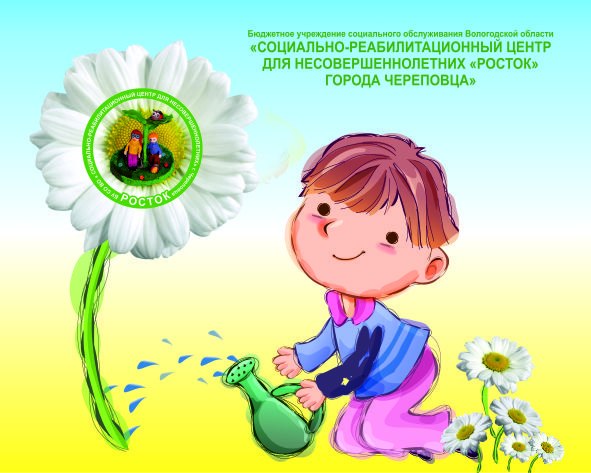 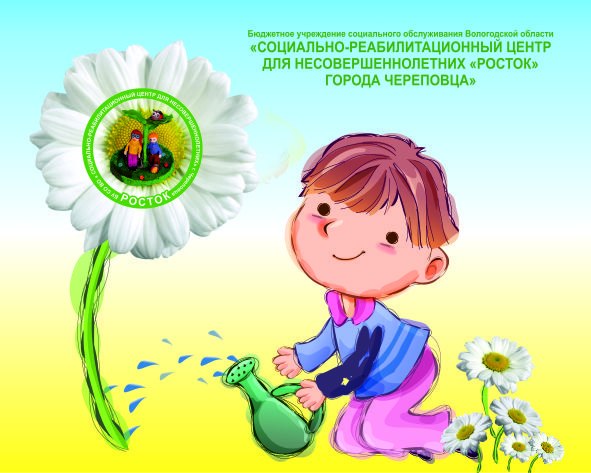 Бюджетное учреждение социального обслуживания Вологодской области «Социально-реабилитационный центр для несовершеннолетних «Росток» города Череповца»Памятка по организации отдыха и оздоровления детейВид заявленияКто может подавать заявку, заявлениеВозраст детей Когда подавать заявку, заявлениеКогда подавать заявку, заявлениеКогда подавать заявку, заявлениеПеречень документовВ какие организации отдыха и оздоровления можно отправить детей за счет средств областного бюджетаВ каком размере производится оплата стоимости путевки за счет средств областного бюджетаПредостав-ление частичной оплаты стоимости путевки в организации отдыха детей и их оздоровления за счет средств областного бюджета(постановление Правительства области от 19.06.2017 № 543)Физические лица (родители)Юридические лица (организации) Частичная оплата путевки для одного ребенка производится не более 1 раза в период каждых школьных каникул (весенних, летних, осенних, зимних).От 6 до 18 летС 1 января по 31 октября текущего года на следующий календарный годС 1 января по 31 октября текущего года на следующий календарный годС 1 января по 31 октября текущего года на следующий календарный годКопия паспорта заявителя (страниц, содержащих информацию о личности заявителя);копия свидетельства о рождении ребенка и копия паспорта ребенка (при достижении 14 лет);копия свидетельства о регистрации по месту жительства ребенка Расположенные на территории РФ с круглосуточным пребыванием загородные лагеря отдыха и оздоровления, включенные в Реестры организаций отдыха детей и их оздоровления субъектов РФ90% расчетной (см. примечание)  стоимости путевки для детей работников государственных и муниципальных учреждений;50% расчетной стоимости путевки для детей работников коммерческих учреждений, в т. ч. для индивидуальных предпринимателей и неработающих граждан.Срок пребывания детей в лагере:не менее 7 дней в период весенних, осенних, зимних школьных каникул и не более 21 дня в период летних школьных каникулПредостав-ление частичной оплаты стоимости путевки в организации отдыха детей и их оздоровления за счет средств областного бюджета(постановление Правительства области от 19.06.2017 № 543)Примечание: расчетная стоимость путевки определяется исходя из средней стоимости одного дня пребывания в организациях отдыха детей и их оздоровления, расположенных на территории области, ежегодно утверждаемой постановлением Правительства области, умноженной на количество дней пребывания (смены) в организации отдыха детей и их оздоровления.Примечание: расчетная стоимость путевки определяется исходя из средней стоимости одного дня пребывания в организациях отдыха детей и их оздоровления, расположенных на территории области, ежегодно утверждаемой постановлением Правительства области, умноженной на количество дней пребывания (смены) в организации отдыха детей и их оздоровления.Примечание: расчетная стоимость путевки определяется исходя из средней стоимости одного дня пребывания в организациях отдыха детей и их оздоровления, расположенных на территории области, ежегодно утверждаемой постановлением Правительства области, умноженной на количество дней пребывания (смены) в организации отдыха детей и их оздоровления.Примечание: расчетная стоимость путевки определяется исходя из средней стоимости одного дня пребывания в организациях отдыха детей и их оздоровления, расположенных на территории области, ежегодно утверждаемой постановлением Правительства области, умноженной на количество дней пребывания (смены) в организации отдыха детей и их оздоровления.Примечание: расчетная стоимость путевки определяется исходя из средней стоимости одного дня пребывания в организациях отдыха детей и их оздоровления, расположенных на территории области, ежегодно утверждаемой постановлением Правительства области, умноженной на количество дней пребывания (смены) в организации отдыха детей и их оздоровления.Примечание: расчетная стоимость путевки определяется исходя из средней стоимости одного дня пребывания в организациях отдыха детей и их оздоровления, расположенных на территории области, ежегодно утверждаемой постановлением Правительства области, умноженной на количество дней пребывания (смены) в организации отдыха детей и их оздоровления.Примечание: расчетная стоимость путевки определяется исходя из средней стоимости одного дня пребывания в организациях отдыха детей и их оздоровления, расположенных на территории области, ежегодно утверждаемой постановлением Правительства области, умноженной на количество дней пребывания (смены) в организации отдыха детей и их оздоровления.Примечание: расчетная стоимость путевки определяется исходя из средней стоимости одного дня пребывания в организациях отдыха детей и их оздоровления, расположенных на территории области, ежегодно утверждаемой постановлением Правительства области, умноженной на количество дней пребывания (смены) в организации отдыха детей и их оздоровления.Предостав-ление путевок для детей в санаторно-курортные и иные организации, осуществ-ляющие санаторно-курортную деятельность (постановление Правительства области от 05.03.2010 № 236) Физические лица (родители)Предоставляется бесплатная путевка для одного ребенка  не более 1 раза в годОт 4 до 18 лет (от 4 до 7 лет - в санатории,от 7 до 18 лет - в санатории            и иные организации, осуществляющие санаторно-курортную деятельность)От 4 до 18 лет (от 4 до 7 лет - в санатории,от 7 до 18 лет - в санатории            и иные организации, осуществляющие санаторно-курортную деятельность)До 15 марта текущего годаМедицинская справка формы № 070/у;копия паспорта заявителя (страниц, содержащих информацию о личности заявителя);копия свидетельства о рождении ребенка либо копия паспорта заявителя (страниц, содержащих сведения о детях);копия свидетельства о регистрации по месту жительства ребенка либо при достижении ребенком 14 лет - копия паспорта ребенка (страниц, содержащих информацию о личности и месте регистрации)Медицинская справка формы № 070/у;копия паспорта заявителя (страниц, содержащих информацию о личности заявителя);копия свидетельства о рождении ребенка либо копия паспорта заявителя (страниц, содержащих сведения о детях);копия свидетельства о регистрации по месту жительства ребенка либо при достижении ребенком 14 лет - копия паспорта ребенка (страниц, содержащих информацию о личности и месте регистрации)Санаторно-курортные организации, расположенные на территории РФ.Путевки приобретаются в  соответствии с государственной процедурой закупок услуг в сфере организации санаторно-курортного оздоровления детейПолная стоимость путевкиВид заявленияКто может подавать заявлениеВозраст детей Возраст детей Когда подавать заявлениеКакие документы необходимы для подачи заявленияКакие документы необходимы для подачи заявленияВ какие организации отдыха и оздоровления можно отправить детей за счет средств областного бюджетаВ каком размере компенсируется стоимость путевки за счет средств областного бюджетаПредостав-ление путевок для детей, находящихся в трудной жизненной ситуации, в загородные лагеря отдыха и оздоровления детей, специализирован-ные (профильные) лагеря, детские лагеря различной тематической направленности (постановление Правительства области от 12.10.2015 № 844)Физические лица (родители)при наличии трудной жизненной ситуацииПредоставляется бесплатная путевка либо производится частичная оплата стоимости путевки не более 1 раза в период каждых школьных каникул (весенних, летних, осенних, зимних).От 6 до 18 летОт 6 до 18 летВ течение календарного года, но не позднее чем за 45 дней до начала сменыКопия паспорта заявителя (страниц, содержащих информацию о личности заявителя);копия свидетельствао рождении ребенка / копия паспорта ребенка (при достижении 14 лет);копия свидетельства о регистрации по месту жительства ребенка Копия паспорта заявителя (страниц, содержащих информацию о личности заявителя);копия свидетельствао рождении ребенка / копия паспорта ребенка (при достижении 14 лет);копия свидетельства о регистрации по месту жительства ребенка Организации отдыха расположенные на территории РФПутевки приобретаются уполномоченной организацией в  соответствии с государственной процедурой закупок услуг в сфере организации отдыха и оздоровления детейПри частичной оплате - в организации отдыха детей и их оздоровления, расположенные на территории РФ, включенные в реестры субъектов РФПолная стоимость путевки (в случае приобретения путевок уполномоченной организацией)Частичная стоимость путевки (в размере 90 % расчетной стоимости путевки (см. примечание)) (в случае самостоятельного приобретения путевки родителями) Предостав-ление путевок для детей, находящихся в трудной жизненной ситуации, в загородные лагеря отдыха и оздоровления детей, специализирован-ные (профильные) лагеря, детские лагеря различной тематической направленности (постановление Правительства области от 12.10.2015 № 844)Примечание: расчетная стоимость путевки определяется исходя из средней стоимости одного дня пребывания в организациях отдыха детей и их оздоровления, расположенных на территории области, ежегодно утверждаемой постановлением Правительства области, умноженной на количество дней пребывания (смены) в организации отдыха детей и их оздоровления.Трудная жизненная ситуация может быть подтверждена соответствующими документами в следующих случаях:малоимущая семья (доход семьи ниже прожиточного мининума, установленного постановлением Правительства Вологодской области);инвалидность у ребенка, для которого приобретается путевка;заключение психолого-медико-педагогической комиссии, ребенка, для которого приобретается путевка; (для детей с ограниченными возможностями здоровья);документ о зачислении в специализированное учреждение (для детей, находящихся в специальных учебно-воспитательных учреждениях), ребенка, для которого приобретается путевка; и др.Гражданам, сведения о которых отсутствуют в информационный системе, содержащей базы данных получателей мер социальной поддержки, необходимо предоставить справки  о доходах всех членов семьи и другие документы, подтверждающие трудную жизненную ситуацию.Примечание: расчетная стоимость путевки определяется исходя из средней стоимости одного дня пребывания в организациях отдыха детей и их оздоровления, расположенных на территории области, ежегодно утверждаемой постановлением Правительства области, умноженной на количество дней пребывания (смены) в организации отдыха детей и их оздоровления.Трудная жизненная ситуация может быть подтверждена соответствующими документами в следующих случаях:малоимущая семья (доход семьи ниже прожиточного мининума, установленного постановлением Правительства Вологодской области);инвалидность у ребенка, для которого приобретается путевка;заключение психолого-медико-педагогической комиссии, ребенка, для которого приобретается путевка; (для детей с ограниченными возможностями здоровья);документ о зачислении в специализированное учреждение (для детей, находящихся в специальных учебно-воспитательных учреждениях), ребенка, для которого приобретается путевка; и др.Гражданам, сведения о которых отсутствуют в информационный системе, содержащей базы данных получателей мер социальной поддержки, необходимо предоставить справки  о доходах всех членов семьи и другие документы, подтверждающие трудную жизненную ситуацию.Примечание: расчетная стоимость путевки определяется исходя из средней стоимости одного дня пребывания в организациях отдыха детей и их оздоровления, расположенных на территории области, ежегодно утверждаемой постановлением Правительства области, умноженной на количество дней пребывания (смены) в организации отдыха детей и их оздоровления.Трудная жизненная ситуация может быть подтверждена соответствующими документами в следующих случаях:малоимущая семья (доход семьи ниже прожиточного мининума, установленного постановлением Правительства Вологодской области);инвалидность у ребенка, для которого приобретается путевка;заключение психолого-медико-педагогической комиссии, ребенка, для которого приобретается путевка; (для детей с ограниченными возможностями здоровья);документ о зачислении в специализированное учреждение (для детей, находящихся в специальных учебно-воспитательных учреждениях), ребенка, для которого приобретается путевка; и др.Гражданам, сведения о которых отсутствуют в информационный системе, содержащей базы данных получателей мер социальной поддержки, необходимо предоставить справки  о доходах всех членов семьи и другие документы, подтверждающие трудную жизненную ситуацию.Примечание: расчетная стоимость путевки определяется исходя из средней стоимости одного дня пребывания в организациях отдыха детей и их оздоровления, расположенных на территории области, ежегодно утверждаемой постановлением Правительства области, умноженной на количество дней пребывания (смены) в организации отдыха детей и их оздоровления.Трудная жизненная ситуация может быть подтверждена соответствующими документами в следующих случаях:малоимущая семья (доход семьи ниже прожиточного мининума, установленного постановлением Правительства Вологодской области);инвалидность у ребенка, для которого приобретается путевка;заключение психолого-медико-педагогической комиссии, ребенка, для которого приобретается путевка; (для детей с ограниченными возможностями здоровья);документ о зачислении в специализированное учреждение (для детей, находящихся в специальных учебно-воспитательных учреждениях), ребенка, для которого приобретается путевка; и др.Гражданам, сведения о которых отсутствуют в информационный системе, содержащей базы данных получателей мер социальной поддержки, необходимо предоставить справки  о доходах всех членов семьи и другие документы, подтверждающие трудную жизненную ситуацию.Примечание: расчетная стоимость путевки определяется исходя из средней стоимости одного дня пребывания в организациях отдыха детей и их оздоровления, расположенных на территории области, ежегодно утверждаемой постановлением Правительства области, умноженной на количество дней пребывания (смены) в организации отдыха детей и их оздоровления.Трудная жизненная ситуация может быть подтверждена соответствующими документами в следующих случаях:малоимущая семья (доход семьи ниже прожиточного мининума, установленного постановлением Правительства Вологодской области);инвалидность у ребенка, для которого приобретается путевка;заключение психолого-медико-педагогической комиссии, ребенка, для которого приобретается путевка; (для детей с ограниченными возможностями здоровья);документ о зачислении в специализированное учреждение (для детей, находящихся в специальных учебно-воспитательных учреждениях), ребенка, для которого приобретается путевка; и др.Гражданам, сведения о которых отсутствуют в информационный системе, содержащей базы данных получателей мер социальной поддержки, необходимо предоставить справки  о доходах всех членов семьи и другие документы, подтверждающие трудную жизненную ситуацию.Примечание: расчетная стоимость путевки определяется исходя из средней стоимости одного дня пребывания в организациях отдыха детей и их оздоровления, расположенных на территории области, ежегодно утверждаемой постановлением Правительства области, умноженной на количество дней пребывания (смены) в организации отдыха детей и их оздоровления.Трудная жизненная ситуация может быть подтверждена соответствующими документами в следующих случаях:малоимущая семья (доход семьи ниже прожиточного мининума, установленного постановлением Правительства Вологодской области);инвалидность у ребенка, для которого приобретается путевка;заключение психолого-медико-педагогической комиссии, ребенка, для которого приобретается путевка; (для детей с ограниченными возможностями здоровья);документ о зачислении в специализированное учреждение (для детей, находящихся в специальных учебно-воспитательных учреждениях), ребенка, для которого приобретается путевка; и др.Гражданам, сведения о которых отсутствуют в информационный системе, содержащей базы данных получателей мер социальной поддержки, необходимо предоставить справки  о доходах всех членов семьи и другие документы, подтверждающие трудную жизненную ситуацию.Примечание: расчетная стоимость путевки определяется исходя из средней стоимости одного дня пребывания в организациях отдыха детей и их оздоровления, расположенных на территории области, ежегодно утверждаемой постановлением Правительства области, умноженной на количество дней пребывания (смены) в организации отдыха детей и их оздоровления.Трудная жизненная ситуация может быть подтверждена соответствующими документами в следующих случаях:малоимущая семья (доход семьи ниже прожиточного мининума, установленного постановлением Правительства Вологодской области);инвалидность у ребенка, для которого приобретается путевка;заключение психолого-медико-педагогической комиссии, ребенка, для которого приобретается путевка; (для детей с ограниченными возможностями здоровья);документ о зачислении в специализированное учреждение (для детей, находящихся в специальных учебно-воспитательных учреждениях), ребенка, для которого приобретается путевка; и др.Гражданам, сведения о которых отсутствуют в информационный системе, содержащей базы данных получателей мер социальной поддержки, необходимо предоставить справки  о доходах всех членов семьи и другие документы, подтверждающие трудную жизненную ситуацию.Примечание: расчетная стоимость путевки определяется исходя из средней стоимости одного дня пребывания в организациях отдыха детей и их оздоровления, расположенных на территории области, ежегодно утверждаемой постановлением Правительства области, умноженной на количество дней пребывания (смены) в организации отдыха детей и их оздоровления.Трудная жизненная ситуация может быть подтверждена соответствующими документами в следующих случаях:малоимущая семья (доход семьи ниже прожиточного мининума, установленного постановлением Правительства Вологодской области);инвалидность у ребенка, для которого приобретается путевка;заключение психолого-медико-педагогической комиссии, ребенка, для которого приобретается путевка; (для детей с ограниченными возможностями здоровья);документ о зачислении в специализированное учреждение (для детей, находящихся в специальных учебно-воспитательных учреждениях), ребенка, для которого приобретается путевка; и др.Гражданам, сведения о которых отсутствуют в информационный системе, содержащей базы данных получателей мер социальной поддержки, необходимо предоставить справки  о доходах всех членов семьи и другие документы, подтверждающие трудную жизненную ситуацию.Частичная оплата стоимости питания детей в лагерях дневного пребывания (постановления Правительства области от 12.10.2015 № 844, от 19.06.2017 № 543)Физические лица (родители)От 6 до 18 летОт 6 до 18 летЗа 50 дней до начала смены(для детей, находящихся в трудной жизненной ситуации)Копия паспорта заявителя  (страниц, содержащих информацию о личности заявителя);копия свидетельствао рождении ребенка / копия паспорта ребенка (при достижении 14 лет);копия свидетельства о регистрации по месту жительства ребенка;документы, подтверждающие трудную жизненную ситуацию (см. примечание к части 3 таблицы)Примечание: заявления подаются в организацию, на базе которой организован лагерь дневного пребыванияКопия паспорта заявителя  (страниц, содержащих информацию о личности заявителя);копия свидетельствао рождении ребенка / копия паспорта ребенка (при достижении 14 лет);копия свидетельства о регистрации по месту жительства ребенка;документы, подтверждающие трудную жизненную ситуацию (см. примечание к части 3 таблицы)Примечание: заявления подаются в организацию, на базе которой организован лагерь дневного пребыванияЛагеря с дневным пребыванием, созданные на базе образовательных организаций, организаций социального обслуживания населения, организаций культуры и спортивных организаций, включенные в реестры организаций отдыха детей и их оздоровления100 % оплата стоимости питания (для детей, находящихся в трудной жизненной ситуации)Оплата питания в день на одного ребенка определяется исходя из суммы средней стоимости набора продуктов питания и расходов на приготовление пищи (не более 50 % от средней стоимости набора продуктов питания), умноженной на количество дней пребывания (смены) в лагере с дневным пребываниемЧастичная оплата стоимости питания детей в лагерях дневного пребывания (постановления Правительства области от 12.10.2015 № 844, от 19.06.2017 № 543)Физические лица (родители)От 6 до 18 летОт 6 до 18 летЗа 40 дней до начала смены (для остальных категорий детей)Копия паспорта заявителя  (страниц, содержащих информацию о личности заявителя);копия свидетельствао рождении ребенка / копия паспорта ребенка (при достижении 14 лет);копия свидетельства о регистрации по месту жительства ребенка;документы, подтверждающие трудную жизненную ситуацию (см. примечание к части 3 таблицы)Примечание: заявления подаются в организацию, на базе которой организован лагерь дневного пребыванияКопия паспорта заявителя  (страниц, содержащих информацию о личности заявителя);копия свидетельствао рождении ребенка / копия паспорта ребенка (при достижении 14 лет);копия свидетельства о регистрации по месту жительства ребенка;документы, подтверждающие трудную жизненную ситуацию (см. примечание к части 3 таблицы)Примечание: заявления подаются в организацию, на базе которой организован лагерь дневного пребыванияЛагеря с дневным пребыванием, созданные на базе образовательных организаций, организаций социального обслуживания населения, организаций культуры и спортивных организаций, включенные в реестры организаций отдыха детей и их оздоровленияЧастичная оплата стоимости путевки в размере средней стоимости набора продуктов питания (без учета расходов на приготовление пищи и транспортные перевозки) (для остальных категорий детей)ПРЕДОСТАВ-ЛЕНИЕ ПУТЕВки, компенсации стоимости путевки В САНАТОРНО-КУРОРТНЫЕ ОРГАНИЗАЦИИ  ДЛЯ ДЕТЕЙ СИРОТ И ДЕТЕЙ, ОСТАВШИХСЯ БЕЗ ПОПЕЧЕНИЯ РОДИТЕЛЕЙ (постановление Правительства области от 14.12.2015 № 1082)Опекуны (попечители), приемные родителиОт 4 до 18 лет (от 4 до 7 лет - в санатории,от 7 до 18 лет - в санатории            и иные организации, осуществляющие санаторно-курортную деятельность)От 4 до 18 лет (от 4 до 7 лет - в санатории,от 7 до 18 лет - в санатории            и иные организации, осуществляющие санаторно-курортную деятельность)С 1 января по 31 октября текущего года на следующий календарный годКопия паспорта заявителя (страниц, содержащих сведения о личности заявителя;письменное согласие на обработку персональных данных;копию свидетельства о регистрации (учету) по месту жительства (месту пребывания) ребенка;справку органа опеки и попечительства, подтверждающую статус заявителя в качестве приемного родителя, опекуна или попечителя ребенка (копия постановления);копию медицинской справки 070/уКопия паспорта заявителя (страниц, содержащих сведения о личности заявителя;письменное согласие на обработку персональных данных;копию свидетельства о регистрации (учету) по месту жительства (месту пребывания) ребенка;справку органа опеки и попечительства, подтверждающую статус заявителя в качестве приемного родителя, опекуна или попечителя ребенка (копия постановления);копию медицинской справки 070/уСанаторно-курортные организации, расположенные на территории РФ.Путевки приобретаются уполномоченной организацией в  соответствии с государственной процедурой закупок услуг в сфере организации санаторно-курортного оздоровления детейДля одного ребенка путевка либо компенсация стоимости путевки (по выбору заявителя) предоставляется не более одного раза в год за счет средств областного бюджета.Полная стоимость путевки (в случае приобретения путевок уполномоченной организацией)ПРЕДОСТАВ-ЛЕНИЕ ПУТЕВки, компенсации стоимости путевки В САНАТОРНО-КУРОРТНЫЕ ОРГАНИЗАЦИИ  ДЛЯ ДЕТЕЙ СИРОТ И ДЕТЕЙ, ОСТАВШИХСЯ БЕЗ ПОПЕЧЕНИЯ РОДИТЕЛЕЙ (постановление Правительства области от 14.12.2015 № 1082)Опекуны (попечители), приемные родителиОт 4 до 18 лет (от 4 до 7 лет - в санатории,от 7 до 18 лет - в санатории            и иные организации, осуществляющие санаторно-курортную деятельность)От 4 до 18 лет (от 4 до 7 лет - в санатории,от 7 до 18 лет - в санатории            и иные организации, осуществляющие санаторно-курортную деятельность)С 1 января по 31 октября текущего года на следующий календарный годКопия паспорта заявителя (страниц, содержащих сведения о личности заявителя;письменное согласие на обработку персональных данных;копию свидетельства о регистрации (учету) по месту жительства (месту пребывания) ребенка;справку органа опеки и попечительства, подтверждающую статус заявителя в качестве приемного родителя, опекуна или попечителя ребенка (копия постановления);копию медицинской справки 070/уКопия паспорта заявителя (страниц, содержащих сведения о личности заявителя;письменное согласие на обработку персональных данных;копию свидетельства о регистрации (учету) по месту жительства (месту пребывания) ребенка;справку органа опеки и попечительства, подтверждающую статус заявителя в качестве приемного родителя, опекуна или попечителя ребенка (копия постановления);копию медицинской справки 070/уСанаторно-курортные организации, расположенные на территории РФ.Путевки приобретаются уполномоченной организацией в  соответствии с государственной процедурой закупок услуг в сфере организации санаторно-курортного оздоровления детейДля одного ребенка путевка либо компенсация стоимости путевки (по выбору заявителя) предоставляется не более одного раза в год за счет средств областного бюджета.За получением компенсации стоимости путевки заявитель обращается в КУ ВО «Центр социальных выплат" по месту регистрации (учета) по месту жительства (месту пребывания) ребенка не позднее одного года с даты окончания лечения, указанной в отрывном (обратном) талоне к санаторно-курортной путевкеПРЕДОСТАВ-ЛЕНИЕ пУТЕВки, компенсации стоимости путевки В ОРГАНИЗАЦИИ отдыха и оздоровления  ДЛЯ ДЕТЕй СИРОТ И ДЕТЕй, ОСТАВШИХСЯ БЕЗ ПОПЕЧЕНИЯ РОДИТЕЛЕЙ (постановление Правительства области от 14.12.2015 № 1082)Опекуны (попечители), приемные родителиС 6 до 18 летС 6 до 18 летС 1 января по 31 октября текущего года на следующий календарный годКопия паспорта заявителя (страниц, содержащих сведения о личности заявителя);копию свидетельства о регистрации (учету) по месту жительства (месту пребывания) ребенка;справку органа опеки и попечительства, подтверждающую статус заявителя в качестве приемного родителя, опекуна или попечителя ребенка (копия постановления)Копия паспорта заявителя (страниц, содержащих сведения о личности заявителя);копию свидетельства о регистрации (учету) по месту жительства (месту пребывания) ребенка;справку органа опеки и попечительства, подтверждающую статус заявителя в качестве приемного родителя, опекуна или попечителя ребенка (копия постановления)Расположенные на территории РФ с круглосуточным пребыванием загородные лагеря отдыха и оздоровления.Путевки приобретаются уполномоченной организацией в  соответствии с государственной процедурой закупок услуг в сфере организации отдыха и оздоровления детейДля одного ребенка путевка либо компенсация стоимости путевки (по выбору заявителя) предоставляется не более одного раза в год за счет средств областного бюджетаПолная стоимость путевки ПРЕДОСТАВ-ЛЕНИЕ пУТЕВки, компенсации стоимости путевки В ОРГАНИЗАЦИИ отдыха и оздоровления  ДЛЯ ДЕТЕй СИРОТ И ДЕТЕй, ОСТАВШИХСЯ БЕЗ ПОПЕЧЕНИЯ РОДИТЕЛЕЙ (постановление Правительства области от 14.12.2015 № 1082)Опекуны (попечители), приемные родителиС 6 до 18 летС 6 до 18 летС 1 января по 31 октября текущего года на следующий календарный годКопия паспорта заявителя (страниц, содержащих сведения о личности заявителя);копию свидетельства о регистрации (учету) по месту жительства (месту пребывания) ребенка;справку органа опеки и попечительства, подтверждающую статус заявителя в качестве приемного родителя, опекуна или попечителя ребенка (копия постановления)Копия паспорта заявителя (страниц, содержащих сведения о личности заявителя);копию свидетельства о регистрации (учету) по месту жительства (месту пребывания) ребенка;справку органа опеки и попечительства, подтверждающую статус заявителя в качестве приемного родителя, опекуна или попечителя ребенка (копия постановления)Расположенные на территории РФ с круглосуточным пребыванием загородные лагеря отдыха и оздоровления.Путевки приобретаются уполномоченной организацией в  соответствии с государственной процедурой закупок услуг в сфере организации отдыха и оздоровления детейДля одного ребенка путевка либо компенсация стоимости путевки (по выбору заявителя) предоставляется не более одного раза в год за счет средств областного бюджетаЗа получением компенсации стоимости путевки заявитель обращается в КУ ВО «Центр социальных выплат" по месту регистрации (учета) по месту жительства (месту пребывания) ребенка. Компенсация предоставляется в размере   90 % расчетной стоимости путевки         (см. примечание к части 1 таблицы)